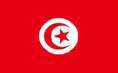 République Tunisienne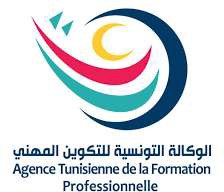 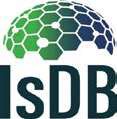 Ministère de la Formation Professionnelle et de l’emploi Agence Tunisienne de la Formation ProfessionnelleAVIS D’APPEL D’OFFRESAPPEL D’OFFRES INTERNATIONAL OUVERT N° 2020/19-ACAcquisition d’équipements de menuiserie Aluminium pour trois centres A travers la procédure d’achat en ligne TUNEPSLe Gouvernement Tunisien a obtenu un prêt de la Banque Islamique de Développement "BID" pour financer le projet de développement de la formation et de l’apprentissage professionnelle dans les régions sud-ouest de la Tunisie. Le coût total du projet est de 47 Millions $ US, soit l'équivalent de 70 millions de dinars  tunisiens.  La  contribution  de  la  Banque  Islamique  de  Développement  "BID»  représente  27 millions $ US et le reste 20 millions $ US financé par le budget de l'Etat du gouvernement tunisien.Dans ce cadre, l’Agence Tunisienne de la Formation Professionnelle se propose de lancer un appel d’offres international ouvert pour l’acquisition d’équipements de menuiserie Aluminium pour :Centre de Formation et d’Apprentissage de SERS – Gouvernorat du KEFCentre de Formation et d’Apprentissage de TABARKA – Gouvernorat de JENDOUBACentre de Formation et de Promotion du Travail Indépendant de BOUSSALEM – Gouverborat de JANDOUBALes équipements prévus par le présent appel d’offres sont répartis en Quatorze (14) lots comme suit :La participation à l’appel d’offres doit être obligatoirement en ligne à travers le système d’achat en ligne TUNEPS.Les soumissionnaires intéressés sont invités à télécharger gratuitement le dossier de l’appel d’offres sur le site web du système TUNEPS « www.tuneps.tn »L’envoie des offres se fera obligatoirement à travers le système d’achat public en ligne TUNEPS conformément au guide de procédures établie par haute instance de la commande public.Seuls les documents suivants doivent être expédiées sous enveloppe cachetée portant obligatoirement la mention "Ne pas Ouvrir" Appel d’offres international ouvert N°2020/19-AC–Acquisition d’équipements de menuiserie Aluminium pour CFA SERS, CFA TABARKA et CFPTI BOUSSALEM » :La garantie de Soumission (pour tous les soumissionnaires)Extrait original du registre de commerce (pour les soumissionnaires résidents)Certificat de non-faillite et extrait du registre de commerce : (pour les soumissionnaires non-résidents) Délivrés par les organismes compétents en langue française pour les soumissionnaires francophones.Accompagnés par la traduction en langue française pour les autres soumissionnaires, la traduction doit être visée par le consulat de la Tunisie du pays du soumissionnaire.L’enveloppe devra être adressé au nom de Monsieur le Directeur Général de l’Agence Tunisienne de la Formation Professionnelle, 21 Rue de Libye-Tunis B.P. n°164 - 1080 CEDEX TUNIS CARTHAGE - Tunisie, par voie postale recommandée ou par rapide poste ou déposée directement au bureau d’ordre central de l’ATFP contre récépissé.La valeur de la garantie de soumission est égale à :La garantie de soumission doit être valable jusqu’à vingt-huit (28) jours après la fin de la validité des offres.La date limite de remise des offres est fixée au Jeudi 05 Novembre 2020 à 10H00. Passé ce délai, la participation à travers la procédure en ligne TUNEPS sera automatiquement fermée et aucune offre ne pourra être acceptée. Pour les documents envoyés sous enveloppe cachetée le cachet du bureau d’ordre centrale fait foi.La séance d’ouverture des offres est publique. La réunion de la commission d’ouverture des plis aura lieu le J eudi 05 Novembre 2020 à 11H00 au siège de l’Agence Tunisienne de la Formation Professionnelle au 21, Rue de Libye – Tunis (6ème étage).La commission d'ouverture des offres rejette automatiquement :Toute offre arrivée après l a date et l’heure limites de remise des offres.Toute offre qui ne contient pas la garantie de soumissionToute offre parvenue ouverte.Toute offre ne contenant pas le bordereau des prix unitaires en ligne.Toute offre ne contenant pas le tableau des désignations et spécifications techniques e n ligneLes soumissionnaires resteront engagés par leurs offres durant 120 jours à compter du jour suivant la date limite de réception des offres.Pour plus d’information les soumissionnaires sont invités à contacter l’Agence Tunisienne de la Formation professionnelle sur les numéros (+216) 71.832.579 / (+216) 54.544.208 ou par mail : hayet.sidraoui@takwin.atfp.tn / j amil.dhahri@takwin.atfp.tnPour plus d’information sur la procédure d’enregistrement et d’utilisation du système TUNEPS, les soumissionnaires intéressées sont invités à contacter l’unité de gestion TUNEPS à la haute instance de la commande public (HAICOP) sur le numéro de téléphone (+216) 70.130.340 ou par mail tuneps@pm.gov.tn.LotDésignations01Cintreuse hydraulique à 3 galets pour aluminium02Fraiseuse en bout pour aluminium03Fraiseuse- Entailleuse à une tête04Tronçonneuse à banc pour panneaux stratifiés05Tronçonneuse double tête06Tronçonneuse simple tête à lame descendante07Tronçonneuse simple tête à lame escamotable08Tronçonneuse simple tête à lame montante09Soudeuse de profilés PVC10Ebavureuse pour menuiserie PVC11Fraiseuse à copier & draineuse12Tronçonneuse à parclose13Blocs outils14Outillage pneumatiqueLot N°Montant en TNDLot N°Montant en TND11 00084002400960033001050048001160051 00012500650013100780014600